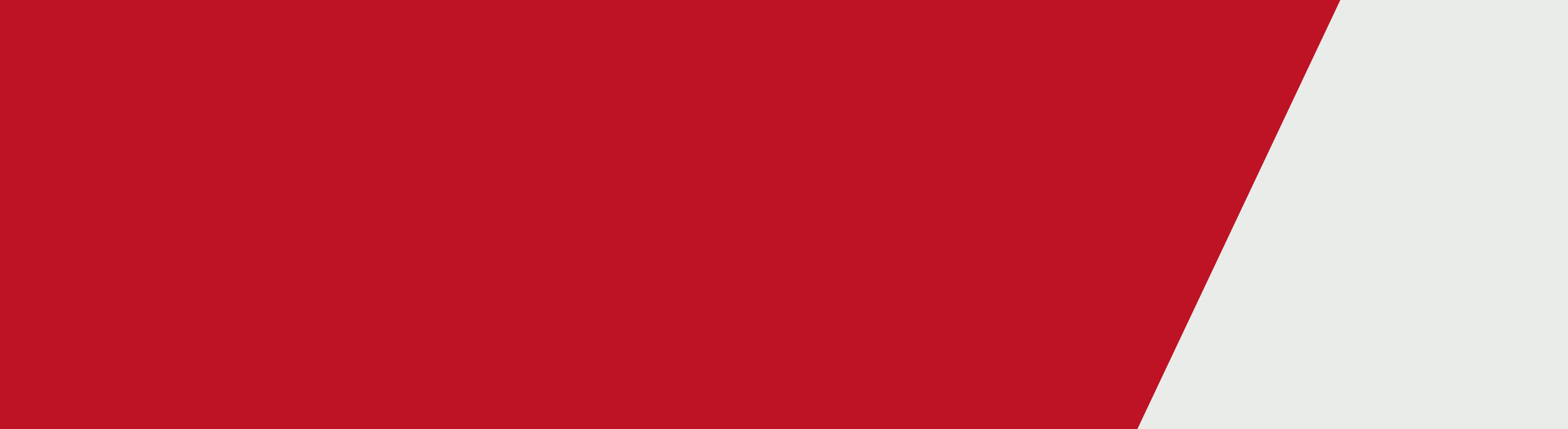 [Shots of Lin Jong playing football throughout]Lin Jong, Western Bulldogs football playerI'm Lin Jong from the Western Bulldogs Football Club.The Fair Play Code sends a loud and clear message that bad behaviour, violence, cheating and intimidation has no place in sport and recreation in Victoria.At the heart of the Fair Play Code are the values that will encourage fair play for all.Consider and accept the consequences of your actions and decisions.Be a positive role model by displaying self-control, respect, and care towards everyone involved in sport and recreation.Understand the possible consequences of breaching the Fair Play Code and immediately report any potential breaches to appropriate authorities.I'm Lin Jong.Be Fair. Play Fair.[State Government of Victoria logo][Authorised by the Department of Health and Human Services, 50 Lonsdale St Melbourne. Spoken by L Jong]To receive this publication in an accessible format email Communications and Media <DHHSCommunications@dhhs.vic.gov.au>Authorised and published by the Victorian Government, 1 Treasury Place, Melbourne. © State of Victoria, Department of Health and Human Services, November 2018 Available at Fair Play Code – Lin Jong < http://www.sport.vic.gov.au/news-media/news/fair-play-code-lin-jong>Fair Play Code – Lin Jong Video transcript